БІЛОЦЕРКІВСЬКА МІСЬКА РАДА	КИЇВСЬКОЇ ОБЛАСТІ	Р І Ш Е Н Н Я
від 29 квітня 2021 року                                                                        № 586-12-VIII
Про виготовлення проекту землеустрою щодо відведення земельної ділянки комунальної власності для розміщення, експлуатації та обслуговування кладовища за адресою: вулиця Чкалова с. Шкарівка Розглянувши подання міського голови, відповідно до статей 12, 79-1, 122, 123, 124 Земельного кодексу України, ст. 50 Закону України «Про землеустрій», п. 34. ч. 1 ст. 26 Закону України «Про місцеве самоврядування в Україні»,  Класифікації  видів цільового призначення земель затвердженої Наказом  Державного комітету України  із земельних ресурсів від 23.07.2010  № 548, міська рада вирішила:1.Виготовити проект землеустрою щодо відведення земельної ділянки комунальної власності з цільовим призначенням 18.00. Землі загального користування  згідно Класифікації  видів цільового призначення земель затвердженої Наказом  Державного комітету України  із земельних ресурсів від 23.07.2010  № 548 (вид використання – для розміщення, експлуатації та обслуговування кладовища) орієнтовною площею 4,3 га за адресою: вулиця Чкалова с. Шкарівка га за рахунок земель запасу. 2. Доручити управлінню регулювання земельних відносин Білоцерківської міської ради підготувати завдання на виконання робіт з розроблення проекту землеустрою щодо відведення земельної ділянки для розміщення, експлуатації та обслуговування кладовища за адресою: вулиця Чкалова с. Шкарівка.3. Управлінню регулювання земельних відносин Білоцерківської міської ради подати на розгляд сесії міської ради проект землеустрою щодо відведення земельної ділянки для розміщення, експлуатації та обслуговування кладовища за адресою: вулиця Чкалова с. Шкарівка.4. Фінансування виконання робіт із землеустрою, а саме: розроблення проекту землеустрою щодо відведення земельної ділянки для розміщення, експлуатації та обслуговування кладовища за адресою: вулиця Чкалова с. Шкарівка провести виконавчому комітету Білоцерківської міської ради.5. Контроль за виконанням цього рішення покласти на постійну комісію з питань земельних відносин та земельного кадастру, планування території, будівництва, архітектури, охорони пам’яток, історичного середовища. Міський голова                                            		                      Геннадій ДИКИЙ      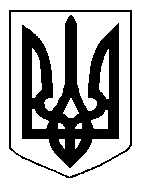 